Безопасность в интернетеДети не всегда могут распознать действия мошенников и оценить уровень опасности. Отправьте им эти карточки — напомните, какие фото нельзя публиковать, что не стоит сообщать посторонним и как правильно платить в интернете.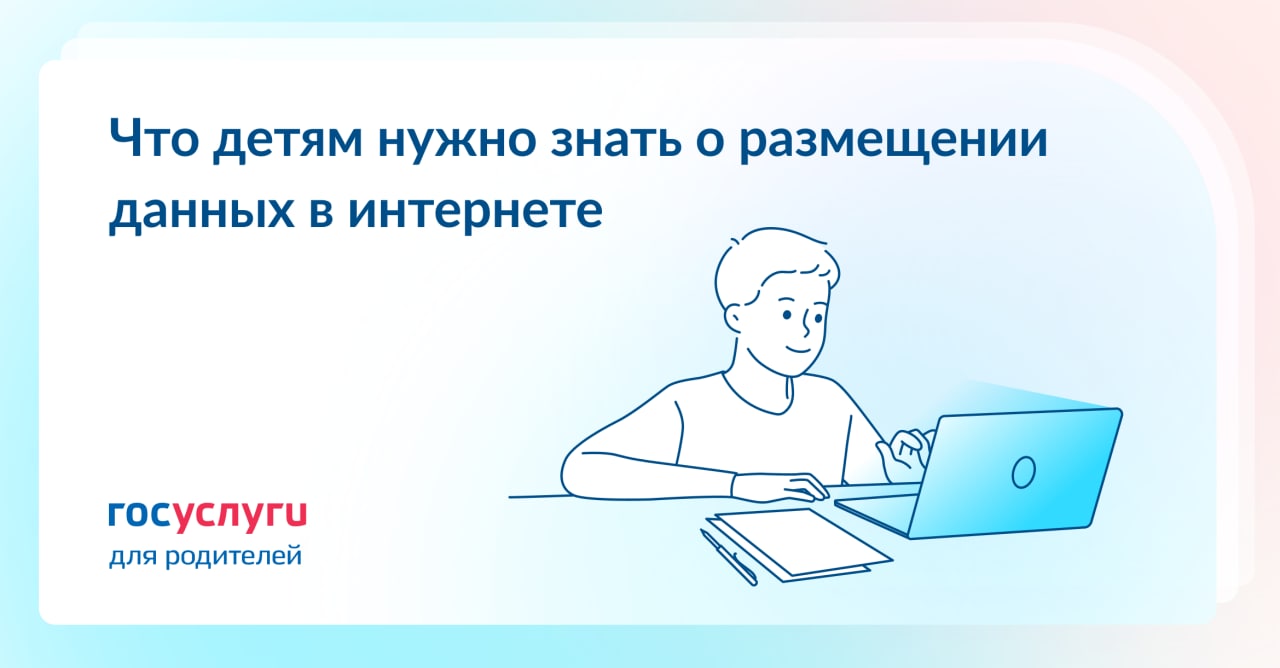 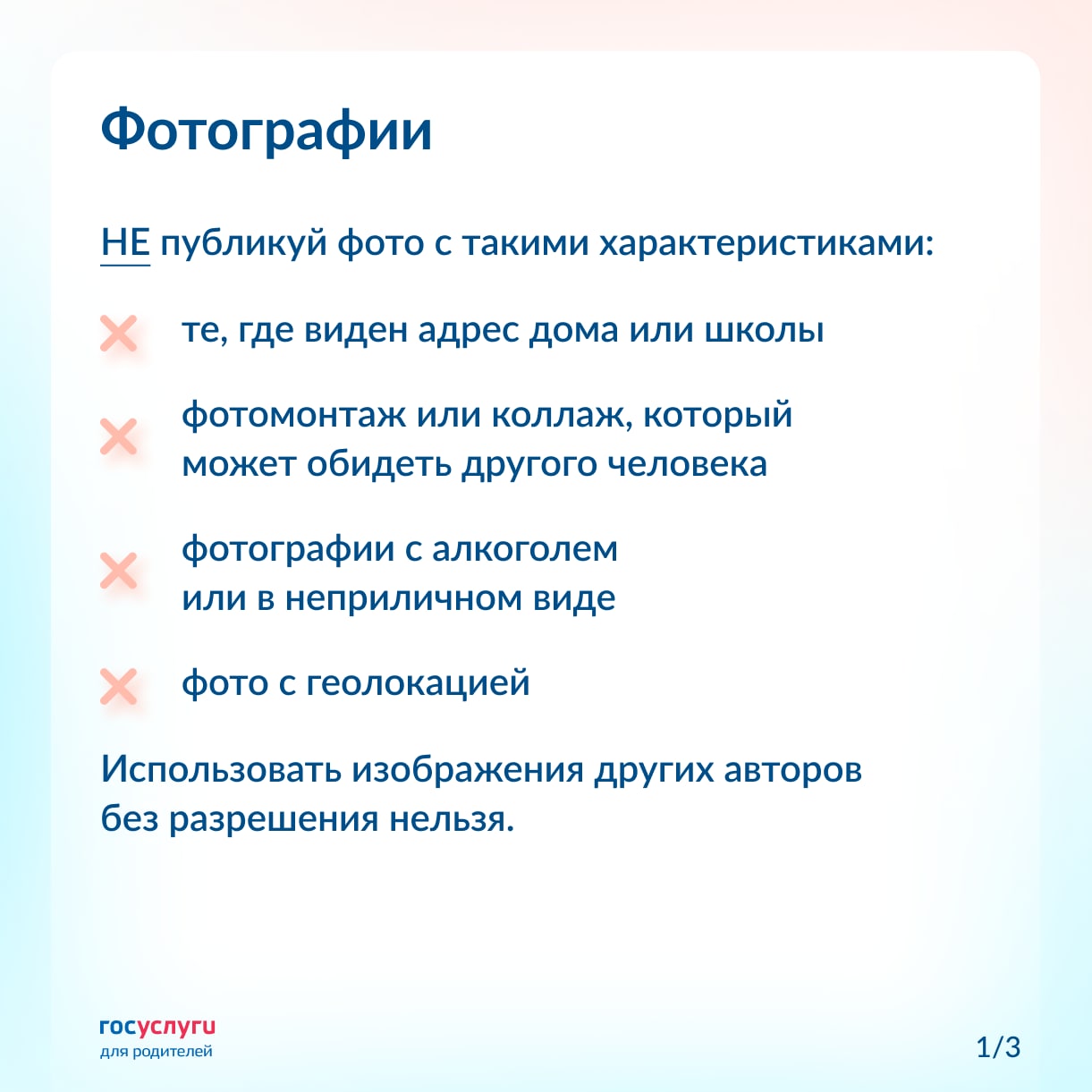 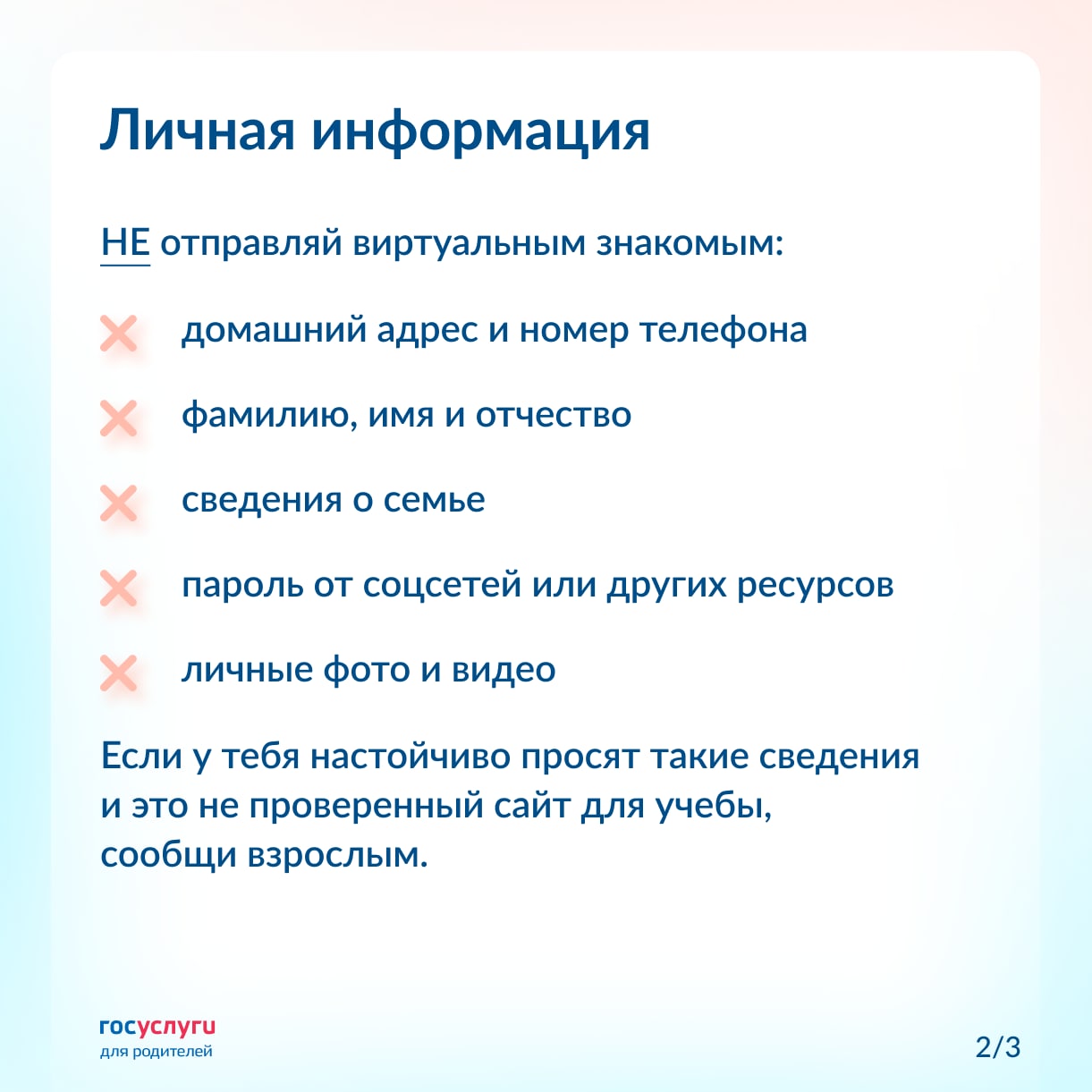 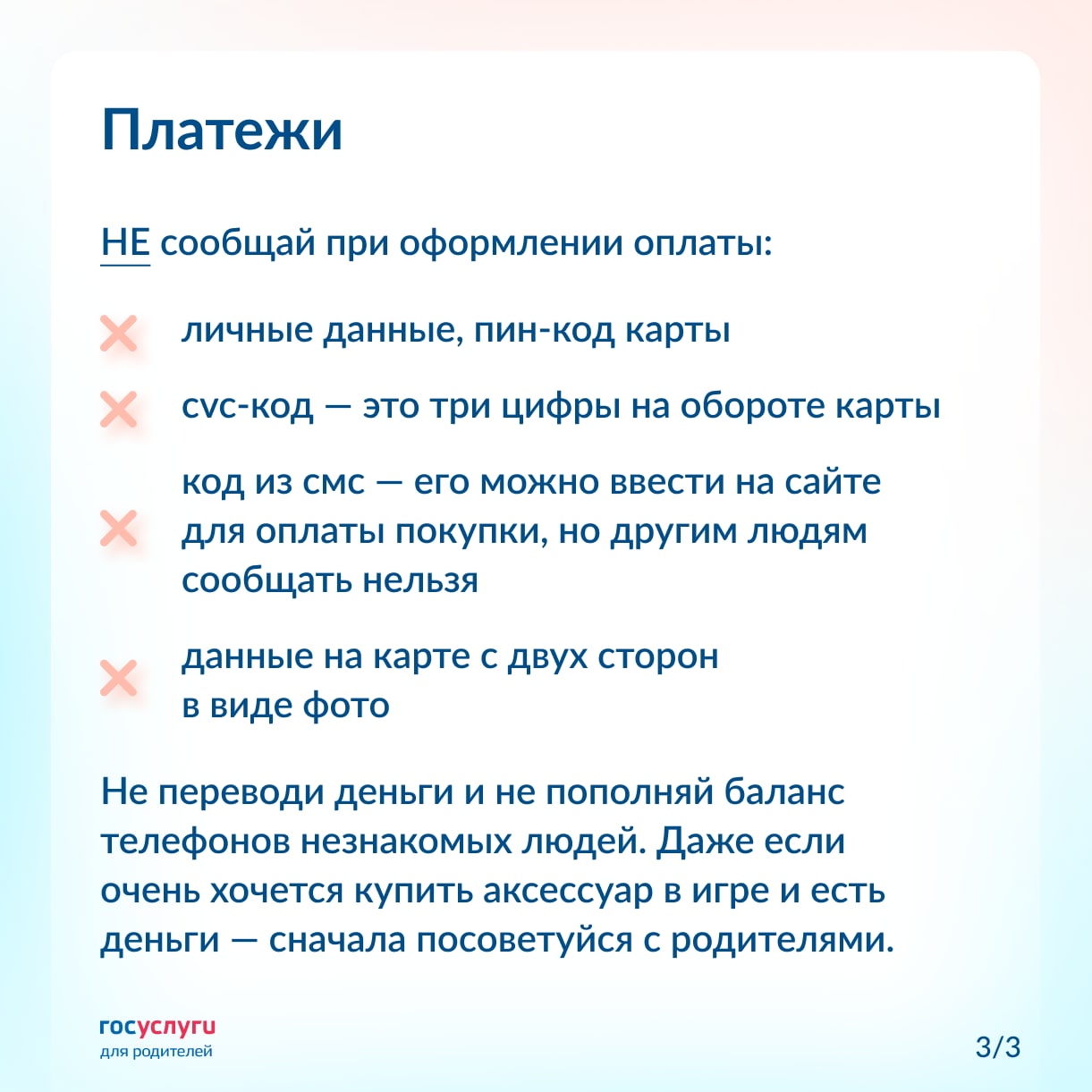 